TEMAT TYGODNIA : „NA NASZYM PODWÓRKU”Poniedziałek 08.06.2020r.Temat: Nie wolno!Karto Pracy, część 4, strona 68Narysuj swój portret. Ozdób według własnego pomysłu. Spróbuj napisać swoje imię i nazwisko.Dobierz zdanie do obrazka – scenki (Wyprawka plastyczna)To jest komputer Dominika.Kuba rysuje samolot.Julia napisała na kartce wyraz wakacje.Zabawa ruchowaĆwiczenia szyi „Tak czy nie?”Usiądź w siadzie skrzyżnym, odwrócony przodem do osoby zadającej pytania. Odpowiadaj ruchem głowy na pytania.- Czy dzisiaj jest poniedziałek?- Czy teraz jest czerwiec?- Czy pada deszcz?- Czy jest noc?- Czy zbliżają się wakacje?Ćwiczenie oddechowe „Nadmuchujemy gumowe piłeczki”Przyłóż do ust dłonie zwinięte w piąstki. Wykonaj wdech i długi wydech ustami naśladując nadmuchiwanie piłki.Wyjaśnienie co oznacza słowo podwórko (podwórze)Jest to plac przed domem, w którym się mieszka, najczęściej ogrodzony.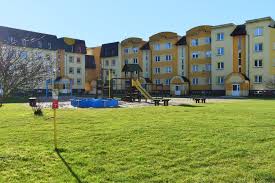 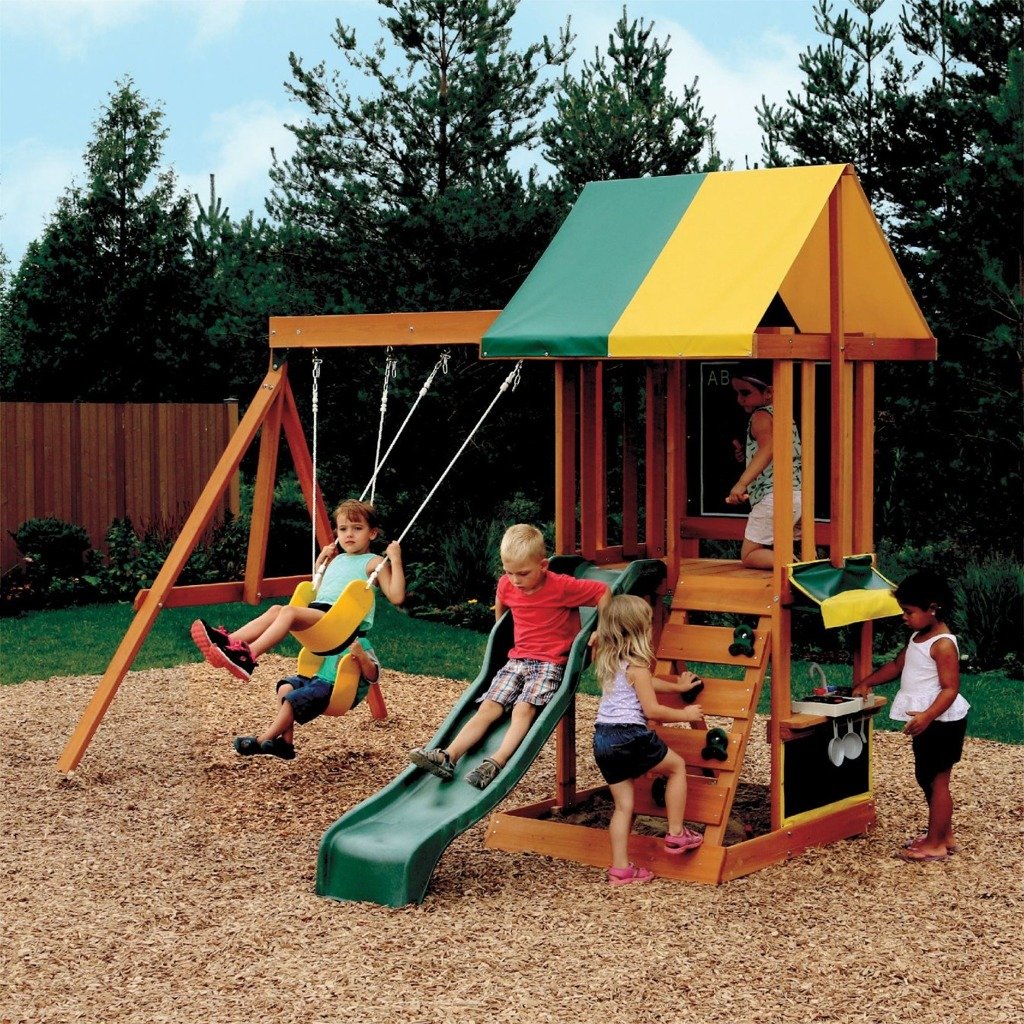 Zabawa słowna „Łańcuszek skojarzeń”Osoba dorosła wypowiada słowa kojarzące się z podwórkiem, a wy dopowiadacie kolejne tworząc cały ciąg na zasadzie skojarzeń Np.- podwórko – piaskownica – foremka- babka…- boisko- piłka – bramka- gra…- rower – ścieżka rowerowa – kask…Historyjka obrazkowa „NIE WOLNO !” – Książka, strona 89. Obejrzyj obrazki historyjki. Opowiedz co przydarzyło się chłopcu. Wyjaśnij tytuł historyjki – „Nie wolno!”LINK DO KSIAŻKI https://flipbooki.mac.pl/przedszkole/kolorowy_start_zplusem_6latek_ksiazka/mobile/index.htmlPosłuchaj wiersza J, Koczanowskiej „Nie wolno!”. Zapamiętaj czego nie wolno. Nawet małe dziecko dobrze o tym wie,Kto jest znajomy a kto obcy jest,Ze znajomym można bawić się rozmawiaćAle gdy koś obcy to trzeba UWAŻAĆ!Nie wolno zaufać nawet gdy ktoś mówi,Że zna mamę tatę i bardzo nas lubiNie wolno przyjmować słodyczy podarkówLub iść z nieznajomym na spacer do parkuCzego nie wolno robić? Dlaczego?WyjaśnienieNiektórzy dorośli krzywdzą dzieci. Dlatego nie wolno rozmawiać z nieznajomymi, brać do nich zabawek, słodyczy i absolutnie nie wolno odchodzić z nimi. Gdy ktoś zaczepia dzieckonależy powiedzieć o tym rodzicom lub pani w szkole(przedszkolu).Karty Pracy, część 4, strona 69Przeczytaj tekst. Połącz liniami imiona z odpowiednimi obrazkami dzieci.Pokoloruj kolorowankę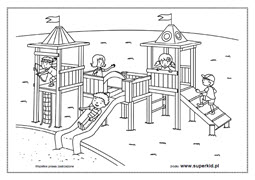 